DIRECIÓN DE CERTIFICACIÓN FITOSANITARIA PARA EXPORTACIÓNResumen de cacao en grano certificado en año 2023.Resumen de destinos de exportación de cacao en grano certificado en año 2023.Resumen de destinos de exportación de cacao en grano certificado por región continental, en año 2023.Resumen de inspecciones y envíos de cacao en grano certificado por Agrocalidad por años.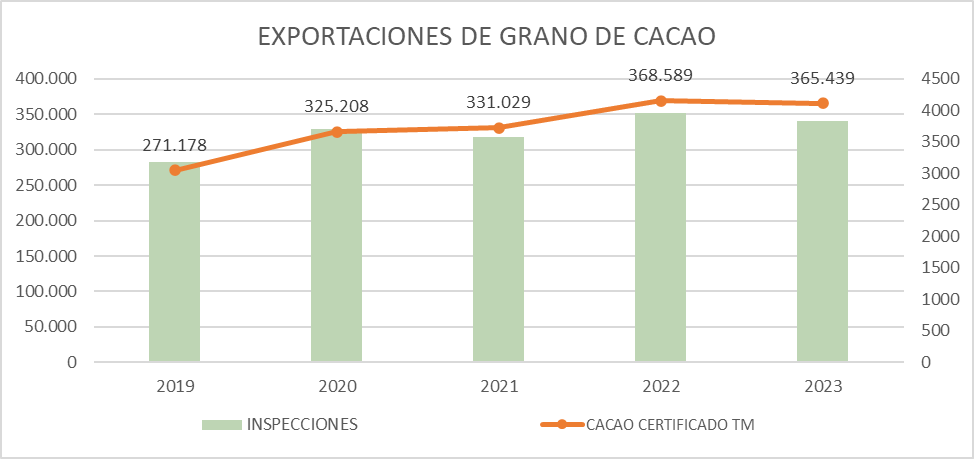 Elaborado: ana.nivela@agrocalidad.gob.ecyessenia.echeverria@agrocalidad.gob.ec20232023202320232023MESN° INSPECCIONES REALIZADAS 2022N° CERTIFICADOS EMITIDOS ARRIBA / FINO DE AROMA N° CERTIFICADOS EMITIDOS CCN-51TN EXPORTADAS 2023ENERO2271973020.921,47FEBRERO2602362422.254,25MARZO3252774830.921,74ABRIL2702363425.464,57MAYO2482044420.757,48JUNIO2441994321.213,64JULIO3242952931.282,99AGOSTO4113684338.816,83SEPTIEMBRE4233665840.455,82OCTUBRE3503034735.662,23NOVIEMBRE3893325740.818,17DICIEMBRE3502896137.070,33TOTAL38213302518365.639,51CALIDAD 2023TONELADASPORCENTAJECacao CCN-5142.417,4412%Cacao Arriba/Fino de Aroma323.021,5688%TOTAL365.439,00100%#PAISN° DE SACOSKILOS NETOSTM1MALAYSIA      1.323.026,00    91.620.157,20      91.620,16 2INDONESIA          983.041,00    67.888.879,00      67.888,88 3USA          772.979,00    53.320.161,50      53.320,16 4PAISES BAJOS          693.519,00    47.808.828,00      47.808,83 5MÉXICO          274.657,00    18.905.207,00      18.905,21 6ITALIA          268.941,00    18.616.175,00      18.616,18 7ALEMANIA          199.628,00    13.802.864,00      13.802,86 8BÉLGICA          190.395,00    13.125.833,00      13.125,83 9CANADÁ          183.238,00    12.643.422,00      12.643,42 10INDIA          111.298,00      7.679.562,00        7.679,56 11ESPAÑA            81.684,00      5.592.327,00        5.592,33 12JAPÓN            67.241,00      4.632.104,00        4.632,10 13CHINA            61.802,00      4.263.953,00        4.263,95 14ESTONIA            28.432,00      1.958.706,00        1.958,71 15RUSIA            27.695,00      1.889.620,00        1.889,62 16POLONIA               8.688,00          599.472,00            599,47 17TURQUÍA               7.241,00          501.050,00            501,05 18BULGARIA               2.900,00          200.100,00            200,10 19PHILIPPINES               1.814,00          125.188,00            125,19 20AUSTRALIA               1.014,00            63.860,00              63,86 21ARGENTINA                  835,00            52.571,00              52,57 22FRANCIA                  999,00            50.906,00              50,91 23ISRAEL                  533,00            36.777,00              36,78 24AUSTRIA                  363,00            25.000,00              25,00 25KOREA               1.138,00            13.604,00              13,60 26COLOMBIA                  182,00            12.558,00              12,56 27TAIWÁN                  294,00               5.010,00                5,01 28SUIZA                     88,00               4.400,00                4,40 29EMIRATOS ÁRABES UNIDOS                     16,00               1.088,00                1,09 30PERÚ                       2,00                     80,00                0,08 TOTAL5.293.683,00365.439.462,70365.439,46DESTINO TONELADAS%Asia176.76748Europa101.78528América84.93423Eurasia1.8901Oceanía640,02Total365.439100AÑOINSPECCIONESCACAO CERTIFICADO TMDIFERENCIA TMDIFERENCIA TM20193170271.17824.994↑20203703325.20854.030↑20213567331.0295.821↑20223948368.58937.560↑20233821365.439-3.149↓